Objednávka č.:  113/ 2023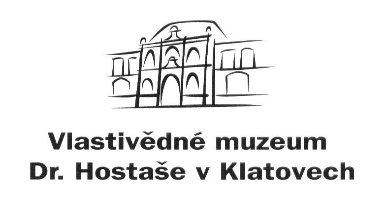        příspěvková organizaceDatum: 	…………Objednavatel: 	Vlastivědné muzeum Dr. Hostaše v Klatovech, 		příspěvková organizace                                                                   	Hostašova 1, 339 01 Klatovy IV        	IČO:                	00075078DIČ:                	CZ00075078Telefon:          	376 326 362Bankovní spojení: 	……………Číslo účtu: 	……………..Adresa dodavatele: 	HIRIČ s.r.o.                                   U pošty 669, 339 01 Klatovy III. IČ: 			25201085 Obsah objednávky: 
překladatelské a tlumočnické práce ve IV.Q 2023.Předpokládaná cena celkem: dle zadaného rozsahu prací; fakturace dohodnuta na základě vystaveného dodacího listu za období k 15. 12. 2023Typ zakázky:	služby	Termín dodávky:       15. 12. 2023Způsob úhrady:         bankovním převodemJsme plátci daně z přidané hodnoty.Fakturu zašlete výhradně na adresu objednavatele nebo e-mail: info@muzeumklatovy.cz..Na faktuře uveďte číslo objednávky a přiložte její kopii, jinak může být účet vrácen.Vyřízením objednávky pověřen:  Mgr. Luboš Smolík      ……………………………….				(pověření přijímá)Datum schválení požadavku na objednávku  ……….. ………………………………………….                ……………………………………………..              Mgr. Luboš Smolík                                                        Mgr. Ivan Šlajs                ředitel organizace   			        správce rozpočtu